                                             10-е заседание 5-го созыва      КАРАР                                                                                  РЕШЕНИЕ 16декабрь 2021 й.                                   № 54                         16декабря 2021г.       Об утверждении Порядка осуществления лицами, замещающими муниципальные должности, и лицами, занимающими должности муниципальной службы в органах местного самоуправления  сельского поселения Усть-Табасский  сельсовет муниципального района Аскинский район  Республики  Башкортостан, от имени муниципального образования полномочий учредителя организации или управления находящимися в муниципальной собственности акциями (долями участия в уставном капитале)В соответствии с Федеральными законами от 06.10.2003г. № 131-ФЗ «Об общих принципах организации местного самоуправления в Российской Федерации», от 02.03.2007 г.  № 25-ФЗ «О муниципальной службе в Российской Федерации», от 03.08.2018 г. № 307-ФЗ «О внесении изменений в отдельные законодательные акты Российской Федерации в целях совершенствования контроля за соблюдением законодательства Российской Федерации о противодействии коррупции», Уставом сельского поселения Усть-Табасский сельсовет муниципального района Аскинский   район Республики Башкортостан, Совет сельского поселения Усть-Табасский сельсовет муниципального района Аскинский   район Республики Башкортостан р е ш и л:1. Утвердить Порядок осуществления лицами, замещающими муниципальные должности в органах местного самоуправления сельского поселения Усть-Табасский сельсовет муниципального района Аскинский район Республики Башкортостан, от имени муниципального образования  полномочий учредителя организации или управления находящимися в муниципальной собственности акциями (долями участия в уставном капитале) согласно приложению № 1.2. Утвердить Порядок осуществления лицами, замещающими должности муниципальной службы в органах местного самоуправления сельского поселения Усть-Табасский сельсовет муниципального района Аскинский   район Республики Башкортостан, от имени муниципального образования  полномочий учредителя организации или управления находящимися в муниципальной собственности акциями (долями участия в уставном капитале) согласно приложению № 2.	3. Настоящее решение обнародовать в здании Администрации сельского поселения и разместить на официальном сайте сельского поселения Усть-Табасский  сельсовет муниципального района Аскинский   район Республики Башкортостан.4. Настоящее решение вступает в силу с момента подписания.Глава сельского поселения                                        А.А. ФайзырахмановаПриложение № 1 к решению Совета сельского поселения 
Усть-Табасский сельсовет муниципального района Аскинский район Республики Башкортостан от 16.11.2021 г № 54ПОРЯДОКосуществления лицами, замещающими муниципальные должности в органах местного самоуправления сельского поселения 
Усть-Табасский   сельсовет муниципального района Аскинский   район Республики Башкортостан, от имени муниципального образования учредителя организации или управления находящимися в муниципальной собственности акциями (долями участия в уставном капитале)I. Общие положения1.1. Настоящий Порядок осуществления лицами, замещающими муниципальные должности в органах местного самоуправления сельского поселения Усть-Табасский сельсовет муниципального района Аскинский район Республики Башкортостан, от имени муниципального образования полномочий учредителя организации или управления находящимися в муниципальной собственности акциями (долями участия в уставном капитале) (далее - Порядок) разработан в соответствии со статьями 124, 125 Гражданского кодекса Российской Федерации, Федеральным законом от 06.10.2003г. № 131-ФЗ «Об общих принципах организации местного самоуправления в Российской Федерации», пунктом 3 части 1 статьи 15 Федерального закона от 02.03.2007 г. № 25-ФЗ «О муниципальной службе в Российской Федерации», Федеральным законом от 26.12.1995 г. № 208-ФЗ «Об акционерных обществах».1.2. Под лицом, замещающим муниципальную должность в органах местного самоуправления сельского поселения Усть-Табасский сельсовет муниципального района Аскинский район Республики Башкортостан (далее- сельское поселение) и осуществляющим свои полномочия на постоянной основе, в соответствии со статьей 2 Федерального закона от 06.10.2003 № 131-ФЗ «Об общих принципах организации местного самоуправления в Российской Федерации» в настоящем Порядке понимается глава сельского поселения Усть-Табасский  сельсовет муниципального района Аскинский район Республики Башкортостан.II. Порядок назначения лиц, замещающих муниципальные должности, в органы управления и ревизионную комиссию коммерческих организаций2.1. Делегирование лиц, замещающих муниципальные должности, с целью избрания их в органы управления и ревизионную комиссию коммерческих организаций, учредителем (акционером, участником) которых является муниципальное образование, осуществляется в форме решения Совета сельского поселения.2.2. Полномочия лица, замещающего муниципальную должность, в органах управления коммерческих организаций прекращаются:со дня принятия Советом сельского поселения решения о его замене другим лицом, замещающим муниципальную должность, или иным уполномоченным лицом.со дня прекращения правовых оснований для участия представителя муниципального образования в органах управления коммерческих организаций.2.3. Выдвижение другой кандидатуры лица, замещающего муниципальную должность, в органы управления и ревизионную комиссию коммерческой организации взамен предшествующей осуществляется на основании решения Совета сельского поселения в случае:принятия решения Советом сельского поселения о замене лица, замещающего муниципальную должность, представляющего муниципальное образование в органах управления и ревизионной комиссии коммерческой организации;систематического неисполнения лицом, замещающим муниципальную должность, своих обязанностей, возложенных на него требованиями законодательства Российской Федерации. Под систематическим неисполнением обязанностей в целях настоящего Порядка понимается их неисполнение более одного раза;возникновения объективных обстоятельств (призыв на военную службу, переход на выборную должность в органы государственной власти, болезнь, изменение места проживания и т.п.), препятствующих исполнению лицом, замещающим муниципальную должность, своих обязанностей;в других случаях, предусмотренных законодательством Российской Федерации.2.4. В случае замены лица, замещающего муниципальную должность, в составе органов управления, ревизионной комиссии коммерческих организаций Советом сельского поселения принимается решение о делегировании нового представителя муниципального образования в орган управления, ревизионную комиссию коммерческой организации.Совет сельского поселения ходатайствует перед органом управления, ревизионной комиссией коммерческой организации о проведении внеочередного собрания акционеров (участников) коммерческой организации с вопросом о переизбрании данного члена органа управления, представлявшего интересы муниципального образования.Если муниципальному образованию принадлежит 100% акций (долей в уставных капиталах) соответствующей коммерческой организации, то ходатайство, установленное настоящим пунктом, не осуществляется.III. Порядок осуществления полномочий по представлению на безвозмездной основе интересов муниципального образования в органах управления и ревизионной комиссии коммерческой организации3.1. Лицо, замещающее муниципальную должность, осуществляет свою деятельность в соответствии с законодательством Российской Федерации, законодательством Республики Башкортостан и настоящим Порядком в интересах муниципального образования.3.2. Все вопросы, содержащиеся в повестке дня заседания органа управления, ревизионной комиссии коммерческой организации, лицо, замещающее муниципальную должность, согласовывает с Советом сельского поселения, для определения позиции, касающейся голосования по предлагаемым вопросам.3.3. Лицо, замещающее муниципальную должность, выбранное в орган управления, ревизионную комиссию коммерческой организации, не может получать вознаграждение в денежной или иной форме, а также покрывать за счет указанной коммерческой организации и третьих лиц расходы на осуществление своих функций.IV. Заключительные положения4.1. Лицо, замещающее муниципальную должность в органах управления коммерческой организации, помимо обязанностей, возложенных на него должностной инструкцией, несет ответственность за свои действия в соответствии с законодательством Российской Федерации и учредительными документами коммерческой организации.4.2. Лицо, замещающее муниципальную должность, обязано при участии в органе управления, ревизионной комиссии коммерческой организации соблюдать ограничения и запреты, установленные законодательством Российской Федерации о противодействии коррупции.4.3. Голосование лица, замещающего муниципальную должность, противоречащее решениям Совета сельского поселения, влечет дисциплинарную ответственность в соответствии с законодательством Российской Федерации о муниципальной службе.4.4. Контроль за деятельностью лица, замещающего муниципальную должность, избранного в орган управления, ревизионную комиссию коммерческой организации, осуществляет Совет сельского поселения.Приложение № 2 к решению Совета сельского поселения Усть-Табасский сельсовет муниципального района Аскинский  район Республики Башкортостан от 16.11.2021 г №54 ПОРЯДОКосуществления лицами, замещающими должности муниципальной службы в органах местного самоуправления сельского поселения 
Усть-Табасский   сельсовет муниципального района Аскинский   район Республики Башкортостан, от имени муниципального образования учредителя организации или управления находящимися в муниципальной собственности акциями (долями участия в уставном капитале)Общие положения1.1. Настоящий Порядок осуществления лицами, замещающими должности муниципальной службы в органах местного самоуправления сельского поселения Усть-Табасский сельсовет муниципального района Аскинский район Республики Башкортостан, от имени муниципального образования полномочий учредителя организации или управления находящимися в муниципальной собственности акциями (долями участия в уставном капитале) (далее - Порядок) разработан в соответствии со статьями 124, 125 Гражданского кодекса Российской Федерации, Федеральным законом от 06.10.2003 № 131-ФЗ «Об общих принципах организации местного самоуправления в Российской Федерации», пунктом 3 части 1 ст. 15 Федерального закона от 02.03.2007 № 25-ФЗ «О муниципальной службе в Российской Федерации», Федеральным законом от 26.12.1995 №208-ФЗ «Об акционерных обществах».1.2. Настоящий Порядок устанавливает процедуру представления на безвозмездной основе лицами, замещающими должности муниципальной службы в органах местного самоуправления сельского поселения Усть-Табасский сельсовет муниципального района Аскинский район Республики Башкортостан (далее - муниципальные служащие) интересов муниципального образования в органах управления и ревизионной комиссии организаций, учредителем (акционером, участником) которой является муниципальное образование (далее - коммерческая организация) с целью осуществления от имени муниципального образования полномочий учредителя организации или управления находящимися в муниципальной собственности акциями (долями участия в уставном капитале).II. Порядок назначения муниципальных служащих в органы управления и ревизионную комиссию коммерческих организаций2.1. Делегирование муниципального служащего с целью избрания их в органы управления и ревизионную комиссию коммерческих организаций, учредителем (акционером, участником) которых является муниципальное образование, осуществляется в форме правового акта представителя нанимателя (работодателя) муниципального служащего.2.2. Полномочия муниципальных служащих в органах управления коммерческих организаций прекращаются:со дня принятия представителем нанимателя (работодателем) решения о его замене другим муниципальным служащим или иным уполномоченным лицом;со дня прекращения правовых оснований для участия представителя муниципального образования в органах управления коммерческих организаций.2.3. Выдвижение другой кандидатуры муниципального служащего в органы управления и ревизионную комиссию коммерческой организации взамен предшествующей осуществляется на основании правового акта представителя нанимателя (работодателя) в случаях:принятия решения представителем нанимателя (работодателем) о замене муниципального служащего, представляющего муниципальное образование в органах управления и ревизионной комиссии коммерческой организации;систематического неисполнения муниципальным служащим своих обязанностей, возложенных на него требованиями законодательства Российской Федерации. Под систематическим неисполнением обязанностей в целях настоящего Порядка понимается их неисполнение более одного раза;возникновения объективных обстоятельств (призыв на военную службу, переход на выборную должность в органы государственной власти и органы местного самоуправления, болезнь, изменение места проживания и т.п.), препятствующих исполнению муниципальным служащим своих обязанностей;в других случаях, предусмотренных законодательством Российской Федерации.2.4. В случае замены муниципального служащего в составе органов управления, ревизионной комиссии коммерческих организаций представителем нанимателя (работодателем) принимается решение о делегировании нового представителя муниципального образования в орган управления, ревизионную комиссию коммерческой организации.Представитель нанимателя (работодатель) муниципального служащего ходатайствует перед органом управления, ревизионной комиссией коммерческой организации о проведении внеочередного собрания акционеров (участников) коммерческой организации с вопросом о переизбрании данного члена органа управления, представлявшего интересы муниципального образования.Если муниципальному образованию принадлежит 100% акций (долей в уставных капиталах) соответствующей коммерческой организации, то ходатайство, установленное настоящим пунктом, не осуществляется.III. Порядок осуществления полномочий по представлению на безвозмездной основе интересов муниципального образования в органах управления и ревизионной комиссии коммерческой организации3.1. Муниципальный служащий осуществляет свою деятельность в соответствии с законодательством Российской Федерации, законодательством Республики Башкортостан и настоящим Порядком в интересах муниципального образования.3.2. Все вопросы, содержащиеся в повестке дня заседания органа управления, ревизионной комиссии коммерческой организации, муниципальный служащий согласовывает с представителем нанимателя (работодателем) для определения позиции, касающейся голосования по предлагаемым вопросам.3.3. Муниципальный служащий, избранный в орган управления, ревизионную комиссию коммерческой организации, не может получать вознаграждение в денежной или иной форме, а также покрывать за счет указанной коммерческой организации и третьих лиц расходы на осуществление своих функций.IV. Заключительные положения4.1. Муниципальный служащий в органах управления коммерческой организации помимо обязанностей, возложенных на него должностной инструкцией, несет ответственность за свои действия в соответствии с законодательством Российской Федерации и учредительными документами коммерческой организации.4.2. Муниципальный служащий обязан при участии в органе управления, ревизионной комиссии коммерческой организации соблюдать ограничения и запреты, установленные законодательством Российской Федерации о противодействии коррупции и о муниципальной службе.4.3. Голосование муниципального служащего, противоречащее указаниям представителя нанимателя (работодателя), влечет дисциплинарную ответственность в соответствии с законодательством Российской Федерации о муниципальной службе.4.4. Контроль за деятельностью муниципального служащего, избранного в орган управления, ревизионную комиссию коммерческой организации, осуществляет представитель нанимателя (работодатель) муниципального служащего.БАШҠОРТОСТАН РЕСПУБЛИКАҺЫАСҠЫН  РАЙОНЫМУНИЦИПАЛЬ РАЙОНЫНЫҢТАБАҪКЫ−ТАМАҠАУЫЛ СОВЕТЫАУЫЛ  БИЛӘМӘҺЕ СОВЕТЫ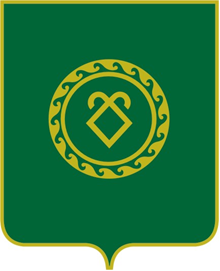 СОВЕТ СЕЛЬСКОГО ПОСЕЛЕНИЯУСТЬ-ТАБАССКИЙ СЕЛЬСОВЕТМУНИЦИПАЛЬНОГО РАЙОНААСКИНСКИЙ РАЙОНРЕСПУБЛИКИ  БАШКОРТОСТАН